HSBT APRIL 2021Subject: Are you Financially Fit? About this email: Includes email banner and link to Financial Wellness Challenge on Airbo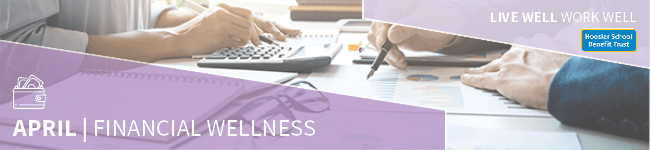 Body:Team – We talk a lot about health and wellness, and while our physical health is easily top of mind, it’s also important to consider your financial health. Financial fitness doesn’t happen overnight and it’s not a one size fits all solution. So what’s one to do to get started down a path of financial wellness? We’re encouraging you to participate in a Financial Fitness Challenge for the month of April. For four weeks, we challenge you to review tips on financial improvement, focusing highly on saving, spending, credit, and retirement. Keep in mind that no matter what phase of life you’re in, finances are a process. We hope these tips and suggestions get you off to the right start if you’re just starting out and maybe provide a little food for thought for our savvy savers. CHECK OUT THE CHALLENGE! Feel free to share it with your spouse and download the articles to review at your leisure. Your friends in HR 